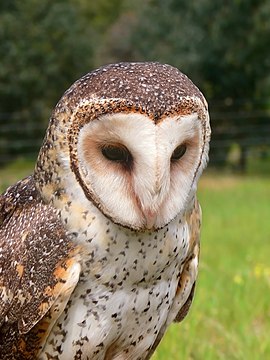 3. C	 TÝDENNÍ PLÁN 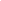 29. týden	(18. 3. – 22. 3. 2024)                                            22.3.2024 – Městská knihovna BerounPŘEDMĚTCO BUDEME UČIT?JAK SE MI DAŘÍ?JAK ZPRACOVÁVÁME?ČESKÝ JAZYKuč. str. 62 - 66Pracujeme s pamětnými řadami VS po B, L, M, P.Utvořím s (VS) výstižné věty.Rozlišuji homonyma. ČESKÝ JAZYKPS str. 35 - 36PS – bílá vyjmenovaná slova str. 18PS – fialový str. 18Pracujeme s pamětnými řadami VS po B, L, M, P.Utvořím s (VS) výstižné věty.Rozlišuji homonyma. Umím vyjmenovaná slova po B, L, M, P. Průběžně zkouším: VS po B, L, MVS po Pbáseň Opaky (bílý PS, str. 17)ČTENÍ,        PSANÍScénické čteníDokážu číst se správnou intonací.Scénické čtení – pracuji s textem. ČTENÍ,        PSANÍPísankaPřepis příběhu – čistopis. MATEMATIKAuč. str. 66 - 67PS 2. díl str. 14Řeším slovní úlohy. Pracuji v různých H – MAT prostředích. Rýsuji trojúhelníky a měříme jejich strany a vypočítáme obvod.Rýsuji přímku a úsečku, vyznačím bod, který na nich leží či neleží. Umím písemné násobení. Seznamuji se s prostředím Biland. Umím zpaměti násobilku 1- 10.Fialový početník (dva sloupečky – vybrat náhodně)Bílý početník 2 - (dva sloupečky – vybrat náhodně)Bílý početník 4 - (dva sloupečky – vybrat náhodně)PRVOUKAPS str. 47Uč. 75 - 77ROSTLINYRozdělím vybrané rostliny na léčivé, jedovaté, a zvláště chráněné rostliny. Pracuji s odborným textem a získávám potřebné informace. Seznamujeme se s pojmem – užitkové rostliny a určím, kterou část rostliny konzumuji. PS str. 47 - 48Sbíráme a nosíme obaly od čokolád. ANGLICKÝ JAZYKuč. str. 32 - 33PS str. 29Unit 4 - CLOTHESSeznamuji se s novou slovní zásobou. Vazby:I´m wearing…Unit 3 – test (Ti, kteří nepsali)Instructions:Open your book.    Close your book. Listen.                    Clap your hands. Look.                      Stamp your feet. Sing.                       Jump.Draw.                      Wave your arms.Run.                        Turn around. Touch.                     Walk.Eat.                          Fly.Hop.                         Put on.Také off.                   Drink.